LinksPhonics ai sound :  YouTube: https://www.youtube.com/watch?v=U2HYM9VXz9k&t=474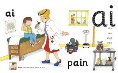 Religion:  Register an account with Grow in Love  veritas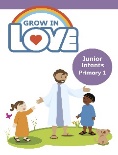  Gaeilge; Register an account with Folens Online Abair Liom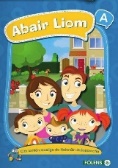  ReadingRevise wordlist Books 1-6Revise wordlist Book 7Tricky words 1-72If not on book 7 continue from where we stopped ,revising words covered and doing 1/2 rows of new vocabulary daily.As you become familiar with vocab start new reader.home.oxfordowl.co.uk have a great selection of free e-books and the children will recognise some of them .parents@harpercollins.co.uk password Parent 20 !jollylearning.co.uk have free access to jolly phonics readers Sentences to write      Don’t forget to use your soundcard1.look at him on the big red bus.2.I will hop up to the top of this hill..3.The men have a big pot of gold.4. It is fun to play in the sand.Hello boys and girls,I hope you are all well and that you enjoyed the bank holiday weekend. Thanks again for your emails .Remember to ask your mammy or daddy to send me an email allowing your report to be sent home by email. It has been great hearing from you all .This week Isabelle Morris sent me a picture of her daisy chain .It was 2 metres long .I hope you all watch the video the school staff made for you .I wrote my message with large daisies that I found out walking and my daughter helped me to take the photos. I don’t really like photos !!! Don’t forget to watch the Homeschool Hub some days as well.                                                    Have a good week and stay safe.                                                     Mrs Gorman Make a daisy chain (look carefully at a daisy from your garden )1.Draw a large circle on white paper  (use a plate )2.Inside this circle draw a smaller circle and colour smaller circle yellow.3.Trim edge of white circle with pink4. Cut out large circle5.Snip from edge of large circle stopping at yellow circle6.Continue this all the way around to make feathery petals7.Make a few daisies and join with green strips 8.Maybe you could measure your daisy chain DayMonday 1st JuneTuesday 2nd JuneWednesday 3rd JuneThursday 4th JuneFriday 5th JuneEnglishRevise wordlist book 1-6Spellings made fun Page 65 Revision sheet 1 Say alphabet using letter namesRead book onlineSounds make words Page 60/61/62Revise sounds ou/oiReminder: It is Good News Friday today – Read: library bookWrite out 4 sentences in your copy ( see below )Don’t forget Capital lettersFull stops SpacesGiraffe letters ,tortoise letters and monkey letters and don’t forget to use your sound card.Gaeilge Revise Turas Scoile go dti an bhfeirmListen to story /sing song Play vocab gamesAn Lá SpóirtRevise story ,song and play vocab gamesMathsCount to 50 and back from 50Write numbers 1 –15 in maths copyDraw 15 bees and put a circle around 1015 = 10 + 5Continue with some more take away sums within 10 Small activity book 2 pages P.EJoe WICKS/Gonoodle/Cosmic Yoga imoves have some nice ideas and have free access at the moment Joe WICKS/Gonoodle/Cosmic Yoga SESE (Hist/Geog/Scien)Science Living things plants and animals Explorers  Summer Honey beesTalk about what the children know about honey beesIs there anything they would like to find out?Online activities Watch the video about beesLook at the picture of the bee and discuss body parts.Explorers Page 47 Write some facts about honey beesArtYou could try making some daisies .(see below )ReligionGrow in love Theme 9 lesson 2Baptism John baptises the peopleTalk to the children about the things that were needed for the baby’s baptismHoly water /white garment /candle/holy oil called chrism.Listen to the online story John the BaptistHelp the children to recall the things John said the people could do to show their love for GodBe kind SharePray to GodSay sorry when they did something wrongOnline interactive activityActivity book p 54/55MusicGo to the Music Generation link at the bottom of the Covid 19 link on our website and check out the materials for Senior  Infants